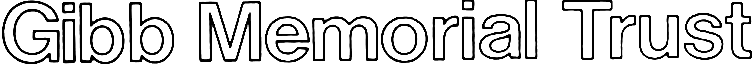 The Gibb Memorial Trust invites applications for the Gibb Centenary Scholarship of up to £2,000, which is awarded annually.Postgraduate students at an advanced stage of their doctoral research 
in any area of Middle Eastern Studies (7th century to 1918), and who 
are studying in a British university, are eligible to apply. Applicants should submit:their CVs and two references, together with an outline of not more than three pages of their research, and a statement of their funding position. Applications must reach The Secretary, The Gibb Memorial Trust by 
the end of April. The result will be announced at the end of June and 
be posted on our web site www.gibbtrust.org Secretary to the Trustees: P R Bligh FCA  Email: secretary@gibbtrust.org
Address: 14 Avalon Way, Trumpington Cambridge CB2 9DX, United Kingdom
